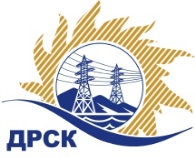 Акционерное Общество«Дальневосточная распределительная сетевая  компания»Протокол № 482/УТПиР-ВПзаседания закупочной комиссии по выбору победителя по открытому запросу предложений  на право заключения Договора на выполнение работ «Организация каналов связи для передачи команд диспетчерского и технологического управления (ДТУ), филиал ХЭС», закупка 1152  р. 2.2.1 ГКПЗ 2017№ ЕИС – 31705104156ПРИСУТСТВОВАЛИ: члены постоянно действующей Закупочной комиссии АО «ДРСК»  2-го уровня.ВОПРОСЫ, ВЫНОСИМЫЕ НА РАССМОТРЕНИЕ ЗАКУПОЧНОЙ КОМИССИИ: Об утверждении результатов процедуры переторжки.Об итоговой ранжировке заявок.О выборе победителя запроса предложений.РЕШИЛИ:По вопросу № 1Признать процедуру переторжки не состоявшейся.Утвердить окончательные цены заявок участниковПо вопросу № 2Утвердить итоговую ранжировку заявокПо вопросу № 31. Признать Победителем запроса предложений «Организация каналов связи для передачи команд диспетчерского и технологического управления (ДТУ), филиал ХЭС» участника, занявшего первое место по степени предпочтительности для заказчика ООО «Цифровые системы передачи» (690035, Приморский край, г. Владивосток, ул. Калинина, д. 25) на условиях: стоимость заявки 6 854 230,92 руб. без учета НДС (8 087 992,49 руб. с учетом НДС). Срок выполнения работ: с момента заключения договора до 30.09.2017 г. Условия оплаты: предварительная оплата  в размере 30 % от стоимости работ в течение 30 (тридцати) календарных дней с даты подписания Договора при условии получения Заказчиком счета, выставленного Подрядчиком. Окончательный расчет производится на основании выставленного счета-фактуры путем перечисления денежных средств в течение 30 (тридцати) календарных дней с даты подписания Заказчиком акта приемки законченного строительством объекта. Гарантийные обязательства: Гарантийный срок нормальной эксплуатации объекта (без аварий, нарушения технологических параметров его работы, работы в пределах проектных параметров и режимов) и работ устанавливается 60 месяцев с момента сдачи Объекта в эксплуатацию. Гарантийный срок на поставляемые Подрядчиком оборудование и материалы устанавливается 36 месяцев с момента сдачи Объекта в эксплуатацию.Исп. Коротаева Т.В.Тел. (4162) 397-205город  Благовещенск«22» июня 2017 года№п/пНаименование Участника закупки и место нахожденияОкончательная цена заявки, руб. без НДС1ООО «Цифровые системы передачи» (690035, Приморский край, г. Владивосток, ул. Калинина, д. 25)6 854 230,922ООО «Инфорком» (690078, г. Владивосток, ул. Комсомольская, 1, оф. 71)6 896 000,00Место в итоговой ранжировкеНаименование и адрес участникаОкончательная цена заявки, руб. без НДСИтоговая оценка предпочтительности1 местоООО «Цифровые системы передачи» (690035, Приморский край, г. Владивосток, ул. Калинина, д. 25)6 854 230,924,912 местоООО «Инфорком» (690078, г. Владивосток, ул. Комсомольская, 1, оф. 71)6 896 000,004,48Ответственный секретарь Закупочной комиссии 2 уровня АО «ДРСК»___________________М.Г. Елисеева